永光化學的供應鏈管理第二十六條 等級：進階資料來源：2018年永光化學企業社會責任報告書永光化學透過風險評估、供應商審查與管理來檢視重要供應商的社會責任與環境績效，協助供應商提升社會責任之認知及環境管理能力企業概述永光化學創立於1972年，秉持「追求進步創新，發揚人性光輝，增進人類福祉」的經營理念，以「正派經營，愛心管理」為文化核心，以永續經營為使命，致力研發、生產對人類有正面價值的高科技化學品，與顧客共創價值，以成為對人類有貢獻的高科技化學企業集團。永光化學於1988年股票上市，其後積極挑戰高科技，逐步從傳統染料公司蛻變成為擁有色料化學、特用化學、碳粉、電子化學、醫藥化學等五大事業的「高科技化學企業集團」。案例描述「遵守法令，推展綠色採購，以誠信原則與供應商建立夥伴關係」是永光化學的採購政策。供應商管理政策則為：「督導供應商善盡企業社會責任，並以落實的安環、穩定的品質、準時的交期、具競爭力的價格、優質的服務，供應原材料，共創雙贏」。永光化學已完成ISO 22301、ISO 9001、ISO 14001、ISO 45001:2018、IATF 16949:2016及TIPS等系統建置、驗證與登記，並督促相關供應商配合遵守。此外，也要求供應商簽署HSF(Hazardous Substance Free)無有害物質承諾書，透過風險評估、供應商審查與管理來檢視重要供應商的社會責任與環境績效，協助供應商提升社會責任之認知及環境管理能力。永光化學透過舉辦供應商教育訓練、拜訪供應商與供應商來訪等機會，向供應商宣導建立綠色供應鏈、強調企業社會責任之重要性，期盼與供應商共同努力提升企業社會責任、供應鏈永續發展。另外永光化學也推行「永光化學綠色夥伴EGP(Everlight Green Partner)」認證系統，朝「綠色供應鏈更上一層樓」而持續努力。2018年持續推行「永光化學綠色夥伴EGP(Everlight Green Partner)」認證系統成果，統計如下：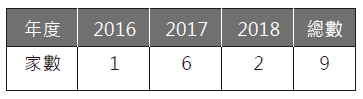 